Temat: Sport macht SpaB- sport sprawia przyjemnośćProszę o przepisanie dyscyplin sportowych i zwrotów:Sport machen- uprawiac sportSport treiben- uprawiac sportSport trainieren- trenowac sportDie Sportart/en- rodzaj sportu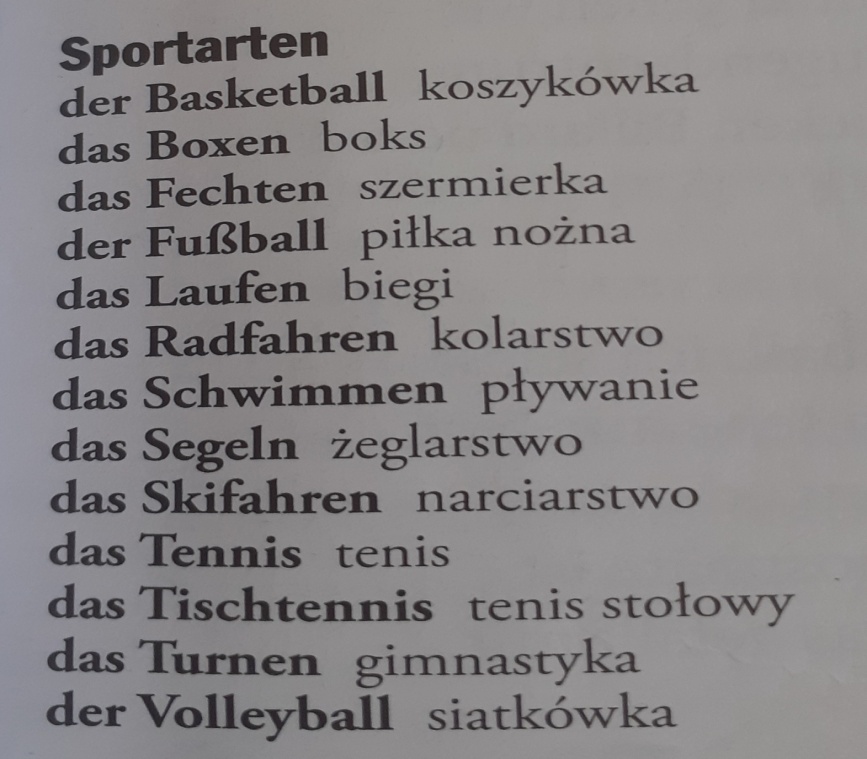 Dlaczego ludzie uprawiają Sport?  - Zwroty z żółtej tabelki – proszę przepisać 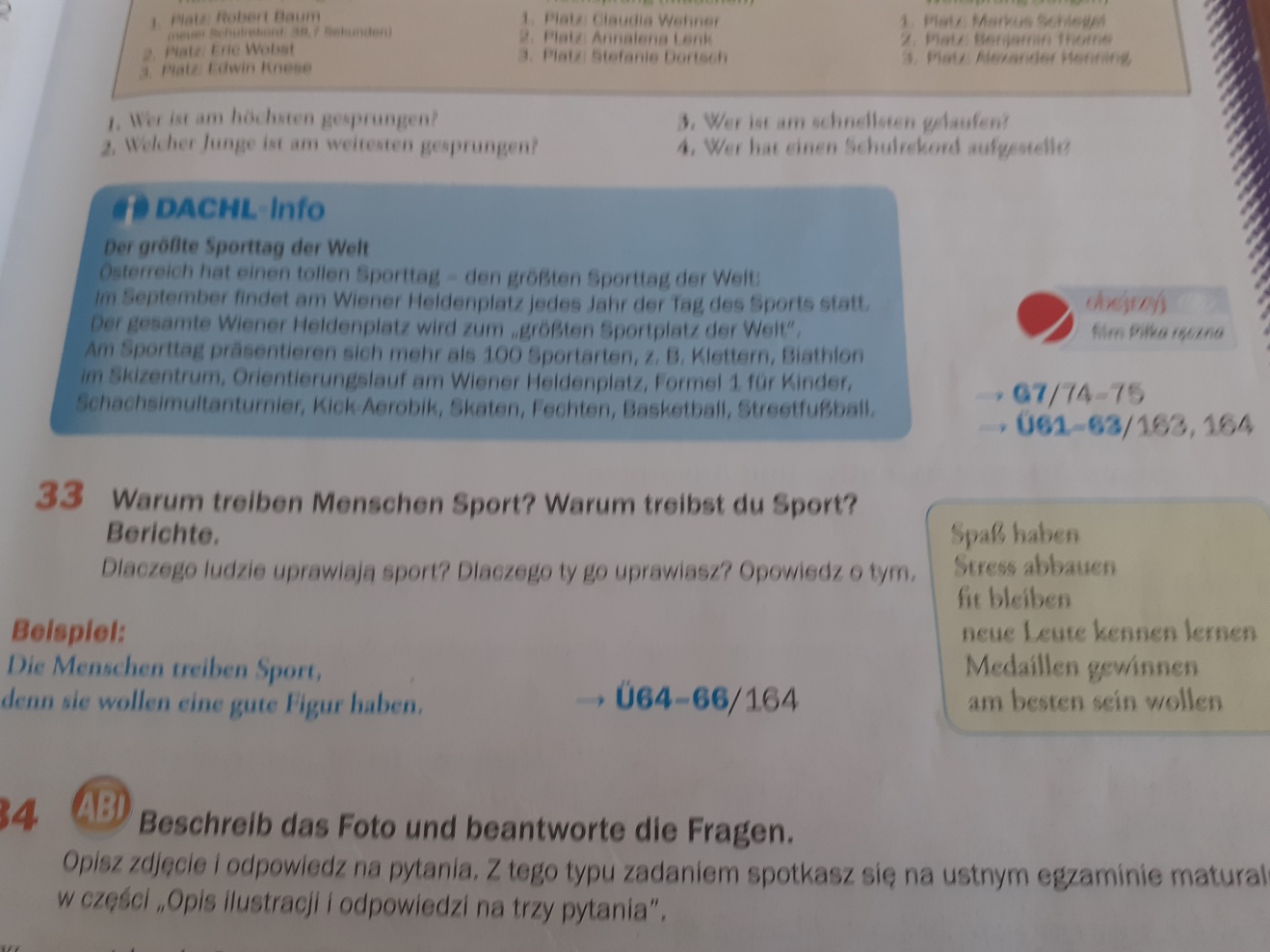 Ich mache Sport, denn ich habe viel SpaBEr treibt Sport, denn er will fit bleibenWir machen Sport, denn wir bauen Stress abIch trainiere Sport und ich gewinne die MedaillenSie treiben Sport und sie lernen dadurch neue Leute kennen. 